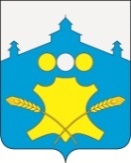 АдминистрацияБольшемурашкинского муниципального районаНижегородской областиПОСТАНОВЛЕНИЕ03.06.2019  г.                                                                             №  205О внесении изменений в состав комиссии по подведению итогов районного конкурса «Предприниматель года»     В связи с выбытием из трудовых отношений некоторых членов комиссии по подведению итогов районного конкурса «Предприниматель года», утвержденной постановлением администрации от 24.05.2018 г. № 222 (с изменениями от 20.11.2018 № 466),  администрация    Большемурашкинского муниципального района    п о с т а н о в л я е т:    Внести следующие изменения в состав  комиссии по подведению итогов районного конкурса «Предприниматель года»:- вывести из состава комиссии Грачеву Надежду Николаевну и ввести в состав комиссии Горячеву Юлию Алексеевну – главного специалиста комитета по управлению экономикой, секретаря комиссии.И.о. главы администрации района                                                      Р.Е.ДарановСОГЛАСОВАНО:Зам. председателя комитета поуправлению экономикой                                                                           В.И.ПутримоваУправляющий делами                                                                                И.Д.СадковаНачальник сектора правовой,организационной, кадровой работыи информационного обеспечения                                                            Г.М.Лазарева